YOU ARE LOVE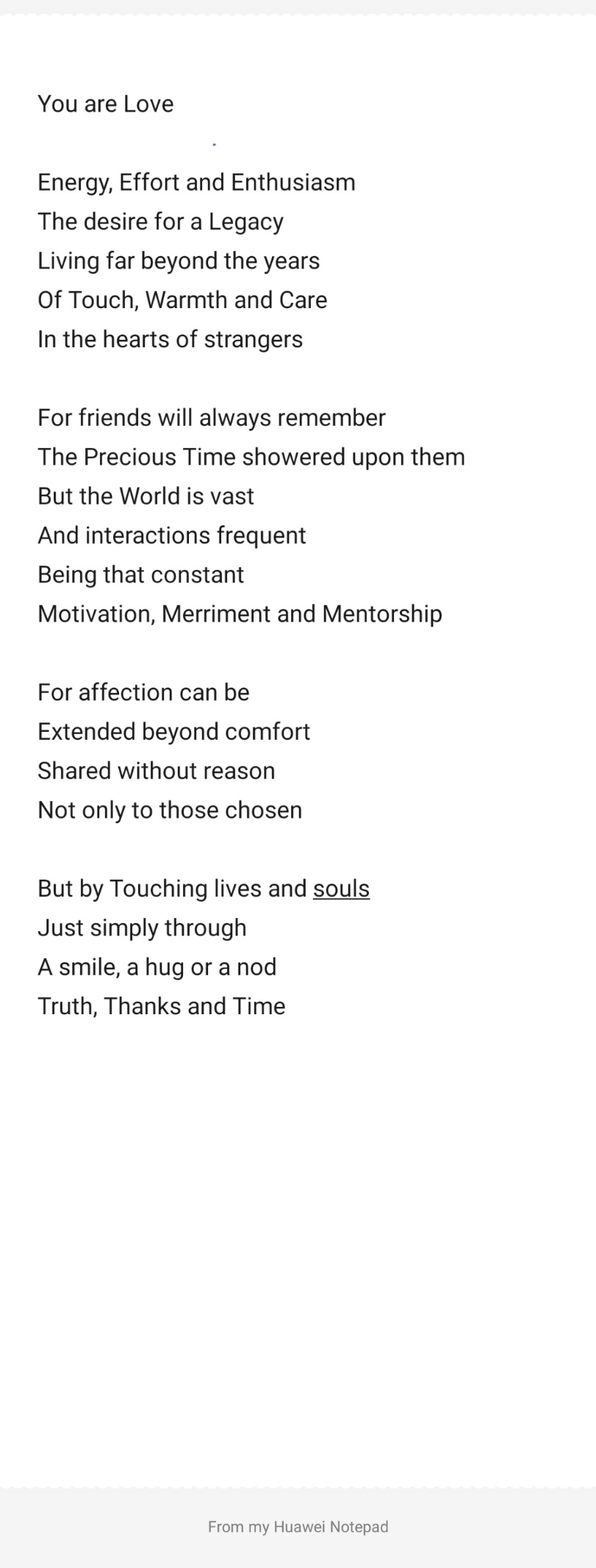 